La PAC en el horizonte 2020 Implementación de la Política de Desarrollo Rural: Situación actual de los Programas de Desarrollo RuralEsta información está elaborada con los datos presentados por los Estados miembros y las regiones que los han puesto a disposición de la Comisión a 13/02/2015. La traducción se centra en los aspectos de LEADER/Desarrollo Local Participativo (CLLD) recogidos en el documento. El original completo en inglés.1. Situación actual de la ProgramaciónProgramas de desarrollo rural en la UE por país (situación a 13/02/2015)Aprobación de 118 PDRsDiciembre 2014 --} 9Febrero 2015 --} 18Hasta Mayo de 2015 --} 34A partir de Mayo de 2015 --} 57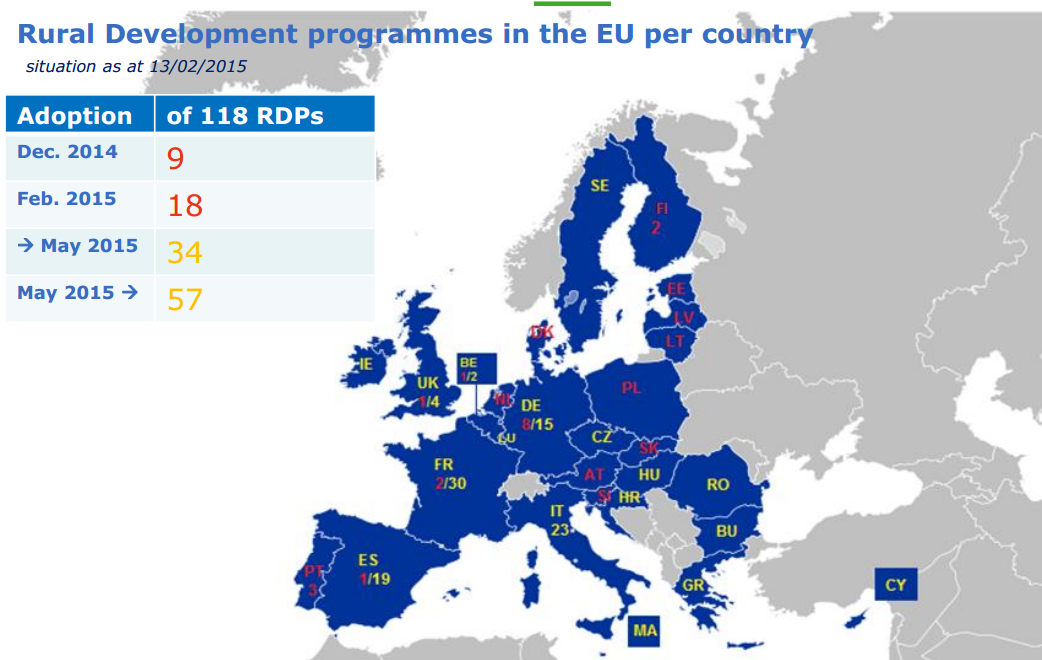 2. Financiación para el Desarrollo Rural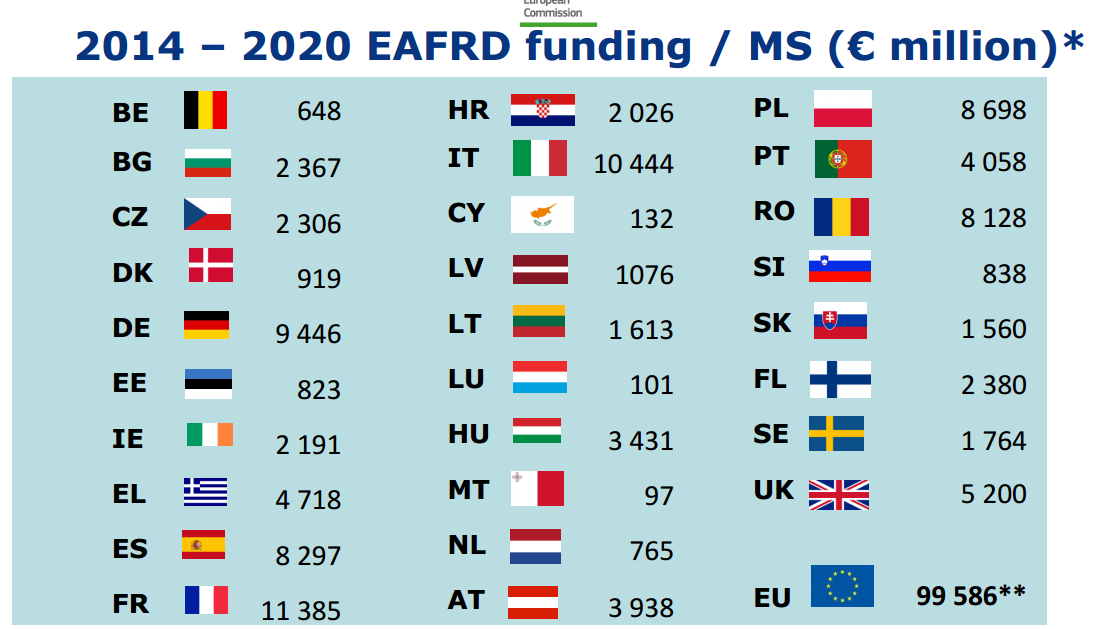 · Alrededor de  3.000 millones de € serán transferidos del pilar I al pilar II a lo largo de 6 años (2014-2019)· En total, alrededor de 161 mil millones de € de financiación pública total· Asignación de fondos por medida: Cumplimiento de los requisitos mínimos de gasto:Medio ambiente / clima: 43%LEADER: 6,1%3. Implementación · El uso de "nuevas" características seleccionadas:LEADER/Desarrollo Local Participativo: Estados miembros  28 / PDRs  109· LEADER, Hechos y cifras clave:Implementado en los 28 Estados MiembrosImplementado en 109 programas de desarrollo rural9,4 mil millones de € de gasto públicoAlrededor de 2.050 GAL compatibles 147 millones (48%) de la población rural de la UE en los GAL· Apoyo público total para LEADER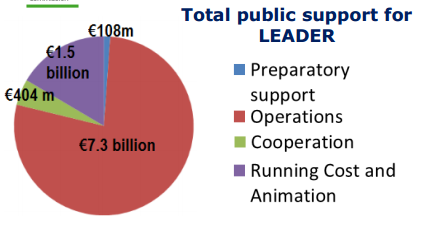 Número de Grupos de Acción Local por Estado Miembro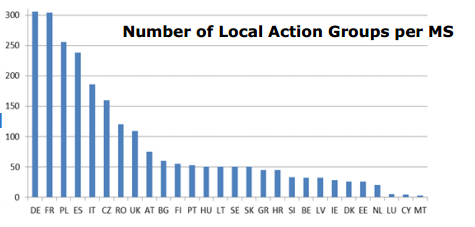 Opciones de costes simplificadas (SCO)· Los Estados miembros pueden utilizar 3 SCO para los pagos a los beneficiarios: a tanto alzado, tipos fijos y costos unitarios· Menor carga administrativa para las administraciones: sin costes reales, no hay facturas, controles simples, menor tasa de error· Menor carga administrativa para los beneficiarios: en base a resultados, menos documentos de apoyo, mayor certeza.